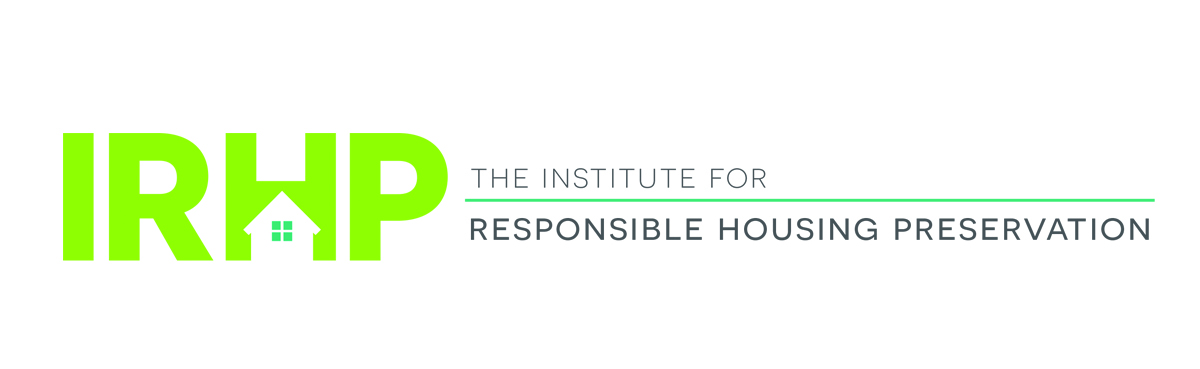    Institute for Responsible Housing PreservationPreserving Affordable Housing Forum: A Look ForwardThe Roosevelt Hotel – January 16, 20198:00 AM—9:00 AM	Breakfast and Registration9:00 AM—10:00 AM   	Private Equity in Affordable Housing DealsModerator: Aaron YowellDarga/Davis/Gropper/Harrison/PlattnerVolume cap scarcity and increased attention to serving a wider range of incomes have pushed developers to innovate new models for project equity.  Private equity investors, fund managers, affordable housing developers and government leaders will discuss the challenges and opportunities for new structures using real world examples and examining new tools, including Opportunity Zones.10:00 AM—11:00 AM    Equity and Debt: Financing Your Deal  Moderator: Alex ViorstGarland/Gillespie/Maxwell/NapolitanoDebt and equity providers will provide an update on the trends in the marketplace, including equity pricing predictions, interest rates, investor outlook/concerns and FHA. 11:00 AM—11:15 AM   Networking Break11:15 AM—12:15PM   Stepped Up Lead Based Paint Evaluation and EnforcementModerator: Richard PriceSanta/Sarett HUD Secretary Carson has made lead-based paint inspection and remediation one of his top priorities.  At the same time New York City has taken a renewed interest in possibly stiffening requirements.  We will discuss requirements with renewed focus, and basics of complying with Federal lead paint notices to tenants, and lead paint remediation and documentation.12:15 PM—1:15 PM	Complimentary Luncheon 1:15 PM—1:30 PM	Special Guest Speaker, Chuck Edson1:30 PM—2:30 PM	New York State/New York City Housing OfficialsModerator: Deborah VanAmerongenFroehlich/Koepnick/LaBotz/Monaghan/SokolowSenior state and city housing officials discuss how these innovative agencies in New York are working to preserve vital affordable housing using creative financing structures. 2:30 PM—3:30PM 	Preservation Transactions: Getting It Done!Moderators: John Kelly and Joe LynchWalsh/WilliamsA candid discussion of doing deals in New York and elsewhere in the current environment.  Discussion points include structuring a preservation transaction and a review of the key issues in preserving the aging federal and state assisted housing portfolio.3:30 PM—3:45 PM  	Networking Break3:45PM—5:00PM    Washington DC Update 	Moderator:  Steve WallaceFlaherty/Gasson/Soroka/SussmanA comprehensive review of affordable housing and tax legislative and policy initiatives on Capitol Hill and HUD, including fixing the 4% LIHTC, 2019 HUD appropriations, Section 8 renewals and RAD. 5:00PM—6:30 PM		Networking Reception Co-ChairsStephen J Wallace, Nixon Peabody LLPJohn Kelly, Nixon Peabody LLPJoseph Lynch, Nixon Peabody LLPInvited Speakers Kim Darga, NYC Department of Housing Preservation and DevelopmentLisa Davis, PGIM FinancialCharles L Edson, Nixon Peabody LLPTimothy Flaherty, Flaherty Salmin CPAsRich Froehlich, HDCSarah Garland, CBREDavid Gasson, Boston CapitalJim Gillespie, Bellwether Enterprise Real Estate CapitalRick Gropper, Camber Property Group LLCLouis A Harrison, Belveron PartnersRebecca Koepnick, New York Homes & Community RenewalKerry LaBotz, NYC Department of Housing Preservation and DevelopmentThomas Maxwell, RBC Capital MarketsMyles Monaghan, New York Homes & Community RenewalSteve Napolitano, Boston Financial Investment ManagementJosh Plattner, Jonathan Rose CompaniesRichard M Price, Nixon Peabody LLPDean J Santa, NY/NJ Multifamily Asset Management Josh Sarett, ALC Environmental 
Arden Sokolow, New York City Housing AuthorityKathie Soroka, Nixon Peabody LLPMonica Sussman, Nixon Peabody LLPDeborah VanAmerongen, Nixon Peabody LLPAlex Viorst, PGIM FinancialDave Walsh, JP Morgan ChaseCarolyn Williams, NYC, Department of Housing Preservation and DevelopmentAaron Yowell, Nixon Peabody LLP